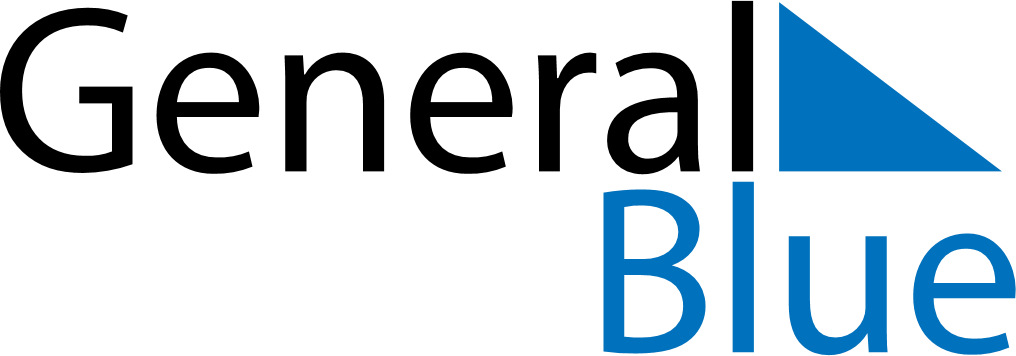 April 2023April 2023April 2023April 2023ColombiaColombiaColombiaSundayMondayTuesdayWednesdayThursdayFridayFridaySaturday123456778Palm SundayMaundy ThursdayGood FridayGood Friday910111213141415Easter Sunday1617181920212122232425262728282930